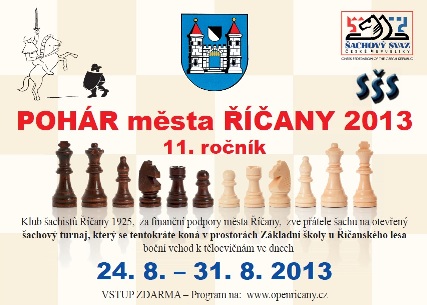 Bulletin3. Kolo	25.8.2013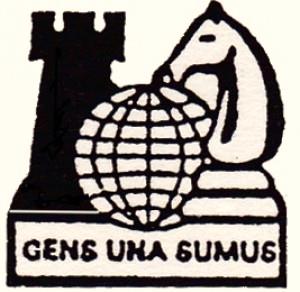 POHÁR města ŘÍČANY 2013Fide Open A – Startovní listinaTURNAJ A – 3. Kolo, 25.8.2013Vokac,Marek (2458) - Skacel,Jan (2075) [A37]Šachovnice:	11.c4 c5 2.g3 Jc6 3.Sg2 g6 4.Jc3 Sg7 5.Jf3 d6 6.0–0 Jf6 7.a3 0–0 8.Vb1 Sf5 9.d3 Dc8 10.Ve1 Sh3 11.Sh1 h6 12.Sd2 Vb8 13.b4 Ve8 14.bxc5 dxc5 15.Jd5 Jh5 16.Dc1 Kh7 17.Sc3 Jd4 18.e3 Jxf3+ 19.Sxf3 Sg4 20.Sxg4 Dxg4 21.Sxg7 Jxg7 22.f3 Dg5 23.Dc3 Jh5 24.f4 Dg4 25.Kg2 Dd7 26.De5 e6 27.Dxh5 exd5 28.Dxd5 Dc7 29.Vb3 b6 30.Df3 Vbd8 31.h4 Ve7 32.h5 Vd6 33.hxg6+ fxg6 34.e4 Dd7 35.Ve3 Da4 36.Vc3 Da5 37.Vc2 Dxa3 38.e5 Da4 39.Vce2 Vde6 40.f5 gxf5 41.Dxf5+ Vg6 42.e6 De8 43.Dd5 Vf6 44.Dd6 Da8+ 45.Kg1 Df8 46.Kg2 Da8+ 47.Dd5 De8 48.Ve4 Dg6 49.Dd6 Vg7 50.Vf2 Vxf2+ 51.Kxf2 Df6+ 52.Vf4 Db2+ 53.Kf3 Dd2 54.Dd5 Dd1+ 55.Kg2 De2+ 56.Vf2 Dg4 57.De5 Dg5 58.Dd6 De7 59.Dd5 Dg5 60.De4+ Dg6 61.De3 Dg5 62.Vf3 Ve7 63.De4+ Dg6 64.Vf6 Dxe4+ 65.dxe4 Kg7 66.e5 a5 67.Kf3 a4 68.Ke4 Va7 69.Kd5 a3 70.e7 Vxe7 71.Vxb6 Va7 72.Vb1 a2 73.Va1 Kf7 74.Kxc5 Ke6 75.Kd4 h5 76.Ke4 Va4 77.Kd4 Va3 1/2Vybiral,Zdenek (2195) - Postupa,Martin (2054) [D35]Šachovnice:	2 1.d4 d5 2.c4 e6 3.Jc3 Jf6 4.cxd5 exd5 5.Sg5 Sb4 6.e3 Jbd7 7.Sd3 c5 8.Jge2 c4 9.Sc2 h6 10.Sh4 g5 11.Sg3 0–0 12.0–0 Ve8 13.Jb5 Jh5 14.Sc7 Df6 15.Jec3 Sxc3 16.Jxc3 Jg7 17.Sa4 De6 18.Df3 b5 19.Jxb5 Sa6 20.Jc3 Sb7 21.Sg3 Vec8 22.Jb5 Sc6 23.Jc3 Sxa4 24.Jxa4 f5 25.Vfd1 Vc6 26.Vac1 Vf8 27.Se5 g4 28.Dg3 Jh5 29.Dh4 Jxe5 30.dxe5 Jg7 31.Jc3 Vc5 32.Vd4 Je8 33.Vcd1 Jc7 34.h3 gxh3 35.Dxh3 Kh7 36.Df3 Vd8 37.Vf4 Vf8 38.Vfd4 Vd8 39.Dh5 Vg8 40.Vh4 Vg6 0–1Lacza,Tibor (2011) - Starek,Stanislav (2094) [D52]Šachovnice:	3 1.d4 Jf6 2.c4 e6 3.Jc3 d5 4.Jf3 c6 5.Sg5 Jbd7 6.e3 Da5 7.Jd2 dxc4 8.Sxf6 Jxf6 9.Jxc4 Dg5 10.Df3 Se7 11.Sd3 0–0 12.0–0 c5 1/2Rydl,Jiri (2090) - Berg,Antonin (1826) [B03]Šachovnice:	4 1.e4 Jf6 2.e5 Jd5 3.d4 d6 4.c4 Jb6 5.exd6 cxd6 6.Jf3 g6 7.h3 Sg7 8.Jc3 0–0 9.Se2 Jc6 10.0–0 e5 11.Se3 f5 12.d5 Je7 13.Db3 Kh8 14.Jd2 Jd7 15.f4 Jc5 16.Dc2 b6 17.Jf3 Sd7 18.b4 Je4 19.fxe5 dxe5 20.Jxe4 fxe4 21.Dxe4 Jf5 22.Sf2 Jd6 23.De3 De8 24.g4 e4 25.Jd4 Jf7 26.Sg3 De7 27.Vab1 Vae8 28.Kg2 Kg8 29.a3 Vc8 30.Vbd1 Jd6 31.Vxf8+ Vxf8 32.c5 Jf7 33.d6 De8 34.Sc4 Kh8 35.Sd5 Sa4 36.Vf1 Sh6 37.Dxe4 Dxe4+ 38.Sxe4 Jg5 39.Se5+ 1–0Svatos,Jan (2287) - Misicko,Jan (2074) [A45/03]Šachovnice:	5 1.d4 Jf6 2.Sg5 g6 3.Sxf6 exf6 4.e3 Sg7 5.c3 0–0 6.Jd2 Ve8 7.Je2 b6 8.Jf4 Sb7 9.Sc4 g5 10.Jh5 Sxg2 11.Vg1 d5 12.Vxg2 dxc4 13.Df3 Ja6 14.Je4 Ve6 15.0–0–0 Vb8 16.d5 Vd6 17.Jeg3 Jc5 18.Jf5 Jd3+ 19.Kb1 Sh8 20.Jh6+ Kf8 21.Vxg5 Ke7 22.De4+ 1–0Cap. Adam (2050) - Vorisek,Jaroslav (2276) [C50]Šachovnice:	6 1.e4 e5 2.Jf3 Jc6 3.Sc4 Sc5 4.0–0 d6 5.h3 Jf6 6.Ve1 Se6 7.Sxe6 fxe6 8.c3 Sb6 9.d4 exd4 10.cxd4 0–0 11.Jc3 De8 12.d5 Je5 13.Jxe5 dxe5 14.Se3 Vd8 15.Sxb6 axb6 16.Db3 exd5 17.exd5 Kh8 18.Vad1 Jh5 19.d6 Jf4 20.Jd5 Vxd6 21.Jxf4 Vxd1 22.Dxd1 Vxf4 23.Vxe5 Dg8 24.Dd7 Vf7 25.Ve7 Vxe7 26.Dxe7 Dc8 27.h4 1/2Vykouk,Jan (2034) - Mejzlik,Ondreuj (2255) [B13]Šachovnice:	7 1.e4 c6 2.d4 d5 3.exd5 cxd5 4.Sd3 Jc6 5.c3 Jf6 6.Sf4 e6 7.Jf3 Sd6 8.Sg3 Dc7 9.Jbd2 Sd7 10.De2 Sxg3 11.hxg3 a6 12.Je5 Jxe5 13.dxe5 Jg8 14.Vxh7 Vxh7 15.Sxh7 Je7 16.Sd3 Jc6 17.f4 0–0–0 18.0–0–0 Kb8 19.Kb1 Db6 20.Jf3 1/2Vavrinec,Tomas (2015) - Kotzot,Jiri (2194) [A40]Šachovnice:	8 1.d4 d5 2.Jc3 Sf5 3.Jf3 e6 4.Sf4 Sd6 5.Sg3 a6 6.e3 Jc6 7.Sd3 Jge7 8.0–0 0–0 9.e4 dxe4 10.Jxe4 Sxg3 11.Jxg3 Sxd3 12.Dxd3 1/2Skalicky,Tomas (1935) - Vanka,Miloslav (2173) [A88]Šachovnice:	9 1.d4 f5 2.g3 Jf6 3.Sg2 g6 4.Jf3 Sg7 5.0–0 0–0 6.c4 d6 7.Jc3 c6 8.Ve1 Je4 9.Dc2 Jxc3 10.Dxc3 e5 11.dxe5 Jd7 12.Sg5 De8 13.Vad1 dxe5 14.Dc1 e4 15.Jd4 Je5 16.b3 Jf7 17.Se3 De7 18.c5 Sd7 19.f4 Vad8 20.Dc4 Sc8 21.Sc1 Vd5 22.b4 Vfd8 23.e3 Se6 24.Dc3 h5 25.Sb2 Kh7 26.Dc2 Jh6 27.Sh3 Sf7 28.Vd2 V5d7 29.a3 Sd5 30.Ved1 Df7 31.Vc1 Jg8 32.Sf1 Sf6 33.h4 Dg7 34.Vcd1 Je7 35.Kf2 Jg8 36.Kg1 Jh6 37.Se2 De7 38.Kg2 Vf8 39.Vh1 Jf7 40.Vhd1 Jd8 41.Kh3 Jf7 42.Kg2 Vfd8 43.Kh3 Jh6 1/2Plchot,Miroslav (1887) - Moravec,Vit (2159) [A36]Šachovnice:	10 1.c4 c5 2.Jc3 Jc6 3.g3 g6 4.Sg2 Sg7 5.Vb1 e6 6.a3 Jge7 7.e4 0–0 8.Jge2 d6 9.0–0 Jd4 10.Jxd4 cxd4 11.Je2 e5 12.d3 Vb8 13.Sd2 f5 14.f3 h6 15.Dc1 g5 16.h4 f4 17.hxg5 hxg5 18.g4 Sd7 19.Dc2 Dc7 20.Vfc1 Vfc8 21.Dd1 Dd8 22.Kf2 Df8 23.Db3 Df6 24.Dd1 Kf7 25.b4 Se6 26.Da4 Va8 27.Vh1 Jg6 28.Jc1 Ke7 29.c5 Sd7 30.cxd6+ Kd8 31.Db3 Se6 32.Db2 Sf8 33.Jb3 b6 34.Vbc1 Sxd6 35.Sf1 Vxc1 36.Jxc1 Ke7 37.b5 Vh8 38.Vg1 Vh2+ 39.Vg2 Dh8 40.Sb4 Dh4+ 41.Ke2 Sxg4 42.Sxd6+ Kxd6 43.Db4+ Kd7 44.Vxh2 Dxh2+ 45.Kd1 Sxf3+ 46.Je2 Df2 47.Db3 Dxf1+ 48.Kd2 Dxe2+ 49.Kc1 Dd1+ 0–1Rihova,Kamila (1687) - Kohout,Vratislav (2112) [B84]Šachovnice:	11 1.e4 c5 2.Jf3 e6 3.d4 cxd4 4.Jxd4 Jf6 5.Jc3 d6 6.Se2 a6 7.a4 Dc7 8.0–0 Se7 9.Se3 Jbd7 10.Jb3 b6 11.f4 Sb7 12.Sf3 0–0 13.De1 d5 14.exd5 Jxd5 15.Jxd5 exd5 16.c3 Jc5 17.Jd4 Sf6 18.Dg3 Vfe8 19.Jf5 Je4 20.De1 Vad8 21.Jd4 Jc5 22.Dd2 Dd7 23.a5 bxa5 24.Sd1 a4 25.Vf3 a5 26.Sc2 Sa6 27.Dd1 Vb8 28.Sxa4 Jxa4 29.Dxa4 Dxa4 30.Vxa4 Vxb2 31.Vxa5 Sc4 0–1Mejzlik,Vojtech (2106) - Schmalz,Michal (2077) [A18]Šachovnice:	12 1.c4 Jf6 2.Jc3 e6 3.e4 d5 4.e5 Jfd7 5.cxd5 Jxe5 6.d4 Jg6 7.Sc4 exd5 8.Sxd5 Sd6 9.Jf3 0–0 10.0–0 c6 11.Sb3 Sf5 12.Ve1 Jd7 13.Sg5 Db8 14.d5 c5 15.Jb5 Sf4 16.d6 Sxg5 17.Jxg5 Dd8 18.Jxf7 Vxf7 19.Jc7 Jge5 20.Sxf7+ Jxf7 21.Jxa8 Dxa8 22.Dd5 Sg6 23.Ve7 Dc8 24.Vae1 Kf8 25.Dxb7 1–0Hrdina,Robin (2077) - Havelka,Jan (1774) [B86]Šachovnice:	13 1.e4 c5 2.Jf3 d6 3.d4 cxd4 4.Jxd4 Jf6 5.Jc3 a6 6.Sc4 e6 7.Sb3 Se7 8.Se3 0–0 9.De2 b5 10.a3 Dc7 11.g4 Sb7 12.f3 Jc6 13.g5 Jxd4 14.Sxd4 Jh5 15.Se3 g6 16.0–0–0 Vfc8 17.f4 d5 18.exd5 Jxf4 19.Df2 Jxd5 20.Jxd5 exd5 21.Vxd5 Sxd5 22.Sxd5 Sd6 23.Vf1 Vf8 24.Sxa8 Vxa8 25.Sd4 Vc8 26.c3 Ve8 27.Df6 Se5 28.Ve1 1–0Skala,Jaromir (2011) - Sharashenidze,Akaki (2349) [D31]Šachovnice:	14 1.d4 d5 2.c4 c6 3.Jf3 e6 4.Jc3 dxc4 5.a4 Sb4 6.e4 b5 7.Se2 Sb7 8.0–0 a6 9.Sg5 Je7 10.Dc2 h6 11.Sxe7 Dxe7 12.d5 Sxc3 13.Dxc3 0–0 14.dxe6 Dxe6 15.Jd4 Df6 16.e5 Dxe5 17.Sf3 Dg5 18.Vfe1 Kh8 19.Ve2 Jd7 20.Sxc6 Sxc6 21.Jxc6 Vae8 22.Vae1 Vxe2 23.Vxe2 Dd5 24.axb5 axb5 25.Jb4 Df5 26.h3 Va8 27.Ve1 Jf6 28.De5 Dd7 29.Dc3 Dd6 30.Df3 Vd8 31.Jc6 Dd2 32.Ve2 Dd1+ 33.Kh2 Vd3 34.Ve8+ Jxe8 35.Dxf7 Vd8 36.Df8+ Kh7 0–1Postupa,Martin (2260) - Hanl,Frantisek (1964) [C02]Šachovnice:	151.e4 e6 2.d4 d5 3.e5 c5 4.c3 Jc6 5.Jf3 Db6 6.a3 Sd7 7.b4 cxd4 8.cxd4 Vc8 9.Se2 Jge7 10.Sb2 Ja5 11.Jc3 Jc4 12.Sxc4 dxc4 13.Je4 Jd5 14.Vc1 a5 15.Jfd2 Db5 16.Jc5 b6 17.Jxd7 Kxd7 18.Df3 axb4 19.axb4 Dxb4 20.Sc3 Jxc3 21.Vxc3 Da5 22.0–0 Dd5 23.Dxf7+ Se7 24.Vfc1 b5 25.Jf1 Vhf8 26.Dh5 Vf5 27.Dxh7 Sg5 28.Dxg7+ Kc6 29.Va1 Dxd4 30.Va6+ Kc5 [%xcpdma 1] 31.Da7+ [%xcpdma 1] 31...Kd5 32.Vd6+ 1–0Gregor,Jiri (2253) - Havlik,Frantisek (1986) [E87]Šachovnice:	16 1.d4 Jf6 2.c4 g6 3.Jc3 Sg7 4.e4 d6 5.f3 0–0 6.Se3 e5 7.d5 Jh5 8.Jge2 f5 9.Dd2 Vf7 10.0–0–0 a6 11.Kb1 Sf8 12.Ka1 b5 13.cxb5 axb5 14.Jxb5 Jf6 15.Jec3 Ja6 16.Sc4 Sd7 17.Ja7 Jc5 18.Jc6 De8 19.Sxc5 dxc5 20.exf5 gxf5 21.Vhe1 e4 22.g4 Kh8 23.g5 Jh5 24.fxe4 f4 25.e5 Vf5 26.Dc2 Vxg5 27.e6 Sxc6 28.dxc6 f3 29.e7 Sg7 30.Dd2 f2 31.Dxg5 fxe1D 32.Vxe1 Jf6 33.Dxc5 Dg6 34.Sb3 Ve8 35.a4 1–0Jandl,Vojtech (1824) - Liuba,Voldymyr (2196) [B55/01]Šachovnice:	17 1.e4 c5 2.Jf3 d6 3.d4 cxd4 4.Jxd4 Jf6 5.f3 g6 6.c4 Sg7 7.Jc3 Jc6 8.Se3 0–0 9.Se2 Sd7 10.0–0 Vc8 11.Vc1 Da5 12.Dd2 a6 13.Vfd1 Vfe8 14.Jb3 Dh5 15.h3 Sxh3 16.gxh3 Dxh3 17.f4 e5 18.Vf1 Dg3+ 19.Kh1 exf4 20.Sxf4 Dh3+ 21.Kg1 Jxe4 22.Jxe4 Vxe4 23.Sf3 Ve6 24.Sd5 Vf6 25.Sxd6 Sh6 26.Vxf6 Sxd2 27.Jxd2 De3+ 28.Vf2 Jd4 29.Kf1 Jf5 30.Vc3 Dd4 31.Vf4 Dxd2 32.Vxf5 Dd1+ 33.Kf2 Dd4+ 34.Kf1 gxf5 35.Vg3+ Kh8 36.Sb4 Dd1+ 37.Kf2 h5 38.Sc3+ Kh7 39.Sxf7 Vc7 40.Vg7+ Kh6 41.Vg6+ Kh7 1/2Trepka,Jan (2187) - Sochor,Martin (1885) [A02]Šachovnice:	18 1.f4 f5 2.e4 e6 3.e5 g6 4.Jf3 Sg7 5.d4 Jh6 6.Sc4 Jf7 7.Se3 b6 8.d5 De7 9.Jc3 Sa6 10.De2 Db4 11.Sxa6 Jxa6 12.0–0–0 Jc5 13.a3 Da5 14.Jb5 0–0 15.b4 Da4 16.bxc5 exd5 17.Jxc7 bxc5 18.Jxd5 Vfb8 19.Dd3 c4 20.Dc3 Jd6 21.Je7+ 1–0Haman,Jakub (2170) - Stork,Rostislav (1814) [B00]Šachovnice:	19 1.e4 1K–0KPycha,Patrik (1981) - Rut,Vojtech (2078) [B33]Šachovnice:	20 1.e4 c5 2.Jf3 Jc6 3.d4 cxd4 4.Jxd4 Jf6 5.Jc3 e5 6.Jdb5 d6 7.Sg5 a6 8.Ja3 b5 9.Jd5 Se7 10.Sxf6 Sxf6 11.c4 b4 12.Jc2 Vb8 13.Dd3 Sg5 14.g3 0–0 15.Sg2 Kh8 16.0–0 f5 17.exf5 Sxf5 18.Se4 g6 19.Jde3 Dd7 20.Vad1 Sxe4 21.Dxe4 b3 22.axb3 Vxb3 23.c5 Jd4 24.Jxd4 exd4 25.Dxd4+ Sf6 26.Dxd6 Dxd6 27.cxd6 Vxb2 28.Jd5 Kg7 29.Jc7 Ve2 30.Jxa6 Vd8 31.Jc7 Kf7 32.Vd3 Se5 33.Vfd1 Vc2 34.Vf3+ Sf6 35.Vfd3 Se5 36.Jb5 Vc5 37.Vd5 Vxd5 38.Vxd5 Ke6 39.Jc7+ Kf6 40.f4 Sxd6 41.Vxd6+ Vxd6 42.Je8+ Ke6 43.Jxd6 Kxd6 44.Kf2 Kd5 45.Ke3 h6 46.g4 h5 47.gxh5 gxh5 48.h4 Kd6 49.Ke4 Ke6 50.f5+ Kf7 51.Ke5 Ke7 52.f6+ Kf8 53.Kf5 Kf7 54.Kg5 Ke6 55.Kg6 1–0Trochta,Vojtech (1724) - Marikova,Jana (2045) [B90]Šachovnice:	21 1.e4 c5 2.Jf3 d6 3.d4 cxd4 4.Jxd4 Jf6 5.Jc3 a6 6.a4 e5 7.Jb3 Se6 8.Sg5 Se7 9.Sxf6 Sxf6 10.Jd5 Jd7 11.a5 0–0 12.Se2 Vc8 13.0–0 Se7 14.c4 Kh8 15.Jd2 f5 16.f3 Sxd5 17.cxd5 b5 18.b4 Sg5 19.exf5 Se3+ 20.Kh1 Sd4 21.Vb1 Jf6 22.Jb3 Sc3 23.Jc1 Jh5 24.g4 Jf4 25.Sd3 Jxd5 26.Je2 Je3 27.Db3 Jxf1 28.Vxf1 Sd2 29.Vd1 Sg5 30.Jc3 Dc7 31.Jd5 Df7 32.Se4 Vc4 33.Jb6 Vc1 34.Dd3 Dc7 35.Jd5 Dc4 36.Vg1 Vc8 37.Dxc4 V8xc4 38.Jb6 0–1Janacek,Jaroslav (2038) - Brcak,Marek (1902) [C68]Šachovnice:	23 1.e4 e5 2.Jf3 Jc6 3.Sb5 a6 4.Sxc6 dxc6 5.0–0 Sg4 6.h3 h5 7.d3 Df6 8.Se3 Sxf3 9.Dxf3 Dxf3 10.gxf3 Sd6 11.Jc3 Je7 12.Je2 Jg6 13.Kh1 0–0–0 14.Vg1 Vdg8 15.Vab1 c5 16.a3 Jf4 17.Sxf4 exf4 18.Vg5 g6 19.Vbg1 Se7 20.V5g2 Sf6 21.Jxf4 Sxb2 22.a4 Vd8 23.Vg5 c4 24.Vb1 cxd3 25.cxd3 Sd4 26.Kg2 c6 27.Kf1 Kb8 28.Vb3 Vhe8 29.Je2 Sf6 30.Vc5 Vd6 31.f4 Sd4 32.Vc4 Ved8 33.e5 Vd5 34.Vxc6 Ka7 35.Vc7 Sb6 36.Vxf7 Vxd3 37.Vxd3 Vxd3 38.e6 Vd6 39.Vf6 Vd1+ 40.Kg2 Vd2 41.Kf3 Vd3+ 42.Ke4 Vd2 43.Jc3 Sd4 44.Jd5 Sxf6 45.Jxf6 Ve2+ 46.Kd5 Kb8 47.Kd6 Vd2+ 48.Jd5 Vxd5+ 49.Kxd5 Kc7 50.a5 Kd8 51.Kd6 h4 52.e7+ Ke8 53.Ke6 b5 54.axb6 1–0Paukert,Jan (1900) - Postupa,Pavel sr (2017) [A46]Šachovnice:	241.d4 Jf6 2.Jf3 e6 3.g3 c5 4.Sg2 Jc6 5.0–0 b6 6.c4 Sb7 7.Jc3 Jxd4 8.Jxd4 Sxg2 9.Jxe6 fxe6 10.Kxg2 Dc8 11.e4 Dc6 12.De2 Se7 13.Sf4 Vd8 14.Vad1 0–0 15.Kg1 g6 16.b3 Vf7 17.Dd3 Jh5 18.Sc1 d6 19.f4 Sf6 20.Je2 Vfd7 21.a4 Jg7 22.g4 Se7 23.g5 Sf8 Dale necitelne. 1/2Havelka,Petr (1865) - Petras,Milan (2006) [E38]Šachovnice:	25 1.d4 e6 2.c4 Jf6 3.Jc3 Sb4 4.Dc2 c5 5.dxc5 Sxc5 6.e3 0–0 7.Jf3 d5 8.cxd5 Jxd5 9.Jxd5 Dxd5 10.Se2 Se7 11.0–0 Jc6 12.a3 e5 13.e4 Dc5 14.Dxc5 Sxc5 15.b4 Sd4 16.Jxd4 Jxd4 17.Sc4 Se6 18.Sxe6 fxe6 19.Sg5 Vf7 20.f3 Vc8 21.Va2 Vd7 22.Kf2 Vdc7 23.Vd1 Kf7 24.Vd3 Vc4 1/2Krejci,Martin (2005) - Mihal,Sergej (1771) [C66]Šachovnice:	26 1.e4 e5 2.Jf3 Jc6 3.Sb5 Jf6 4.0–0 d6 5.Ve1 Se7 6.c3 0–0 7.d3 h6 8.Jbd2 Jh7 9.d4 exd4 10.cxd4 Sg4 11.Db3 Ja5 12.Dd3 a6 13.Sa4 b5 14.Sc2 Sh5 15.b4 Jc6 16.a3 Sg6 17.d5 Sf6 18.Vb1 Je5 19.Jxe5 Sxe5 20.Jf3 Sf6 21.Jd4 Ve8 22.Sf4 Jg5 23.f3 Se5 24.Sxe5 dxe5 25.Jc6 Dd7 26.Dc3 f6 27.Vbc1 Jf7 28.Sb3 Jd6 29.Ja5 Ve7 30.Dc6 Va7 31.Dxd7 Vxd7 32.Vc3 Kf8 33.Sa2 Se8 34.Vec1 Ve7 35.g4 g6 36.Kf2 f5 37.gxf5 gxf5 38.Sb1 f4 39.Sd3 Kf7 40.Sf1 Kf6 41.Sh3 Vg7 42.Se6 h5 43.Vg1 Sg6 44.Vc6 Vh7 45.Sc8 Va8 46.Sb7 Vb8 47.Vxa6 Kf7 48.Sc6 Jc8 49.Sxb5 Sxe4 50.fxe4 Vxb5 51.Ve6 c5 52.Vxe5 cxb4 53.axb4 Vxb4 54.Vf5+ Ke8 55.Kf3 Je7 56.Ve5 Kf7 57.Vxe7+ Kxe7 58.Jc6+ 1–0Svoboda,Jaroslav (1557) - Marsalek,Lubos (1997) [B88]Šachovnice:	27 1.e4 c5 2.Jf3 Jc6 3.d4 cxd4 4.Jxd4 Jf6 5.Jc3 d6 6.Sc4 e6 7.0–0 Se7 8.Jxc6 bxc6 9.Se3 0–0 10.Sb3 Sa6 11.Ve1 Dc7 12.Sf4 e5 13.Se3 Vad8 14.Df3 Sc8 15.h3 Db7 16.Je2 d5 17.exd5 cxd5 18.Jg3 e4 19.De2 Se6 20.c3 Jd7 21.Sd4 Sc5 22.De3 Db6 23.Jh5 Sxd4 24.cxd4 f5 25.Jf4 Jf6 26.Vac1 Vc8 27.Dg3 Sf7 28.De3 g5 29.Dg3 h6 30.Je2 Vfe8 31.Vc3 Jh5 32.De3 f4 33.Dc1 Db7 34.g4 Jf6 35.Dd2 e3 36.fxe3 Je4 37.Dd3 f3 38.Vxc8 f2+ 39.Kf1 fxe1D+ 40.Kxe1 Vxc8 41.h4 Dc7 42.hxg5 hxg5 43.Db5 Dh2 0–1Franek,Martin (1970) - Hlina,Milos (1862) [B01]Šachovnice:	28 1.e4 d5 2.exd5 Dxd5 3.Jc3 Dd8 4.d4 c6 5.Sg5 Se6 6.Jge2 Ja6 7.Jf4 Jc7 8.Jxe6 Jxe6 9.Se3 g6 10.d5 cxd5 11.Sb5+ 1–0Forman,Miroslav (1925) - Sadil,Jan (1630) [D01]Šachovnice:	29 1.d4 d5 2.Jc3 Jf6 3.Sg5 Jbd7 4.f3 h6 5.Sxf6 Jxf6 6.e4 dxe4 7.fxe4 e6 8.Jf3 Sb4 9.Sd3 0–0 10.0–0 b6 11.Je2 Sb7 12.c3 Se7 13.Jg3 c5 14.De2 cxd4 15.cxd4 Jh7 16.Vad1 Jg5 17.Sc2 Vc8 18.a3 Dc7 19.Vd2 Jxf3+ 20.gxf3 Sg5 21.Vf2 Sxd2 22.Dxd2 Vfd8 23.De3 Dc4 24.Vd2 Vd7 25.Je2 Vcd8 26.Sb3 Dc8 27.Jc3 Sa6 28.Kg2 Sb7 29.Sa4 Sc6 30.Sb3 Vd6 31.e5 V6d7 32.Sc2 a6 33.h4 b5 34.h5 Kf8 35.Kf2 Db7 36.Je2 b4 37.a4 a5 38.Jc1 Db6 39.Jb3 Sxa4 40.Jc5 Dxc5 41.dxc5 Vxd2+ 42.Kg3 Vxc2 43.b3 Vc3 44.De4 Sxb3 45.Dh7 Vdd3 46.Dh8+ Ke7 47.Dc8 Vxf3+ 48.Kg2 Vg3+ 49.Kf2 Vcf3+ 50.Ke1 Vg1+ 51.Ke2 Sd1+ 52.Kd2 Vf2+ 53.Ke3 Ve2+ 54.Kd3 Vg3+ 55.Kc4 Sb3+ 56.Kb5 Vxe5 57.Kb6 Vc3 58.c6 Vec5 59.Dc7+ Kf6 60.Df4+ Vf5 61.Dd4+ Kg5 62.Dxg7+ Kxh5 63.Dxc3 bxc3 64.c7 Vc5 0–1Konvalinka,Vladislav (1886) - Kindl,Frantisek (1922) [D80]Šachovnice:	30 1.d4 Jf6 2.c4 g6 3.Jc3 d5 4.Sg5 Je4 5.Sh4 Jxc3 6.bxc3 Sg7 7.e3 0–0 8.Jf3 c5 9.cxd5 Dxd5 10.Sxe7 Ve8 11.Sxc5 Jc6 12.Se2 b6 13.Sb4 Sb7 14.Dd3 Vad8 15.a3 Dd7 16.c4 Dg4 17.0–0 Jxd4 18.exd4 Sxd4 19.h3 Df4 20.Jxd4 Vxd4 21.Dc2 Sxg2 22.Kxg2 Dg5+ 23.Kh2 Df4+ 24.Kh1 Dh4 25.Kg2 Dg5+ 26.Kh2 Df4+ 27.Kh1 Dh4 28.Dc3 Vxe2 29.Dg3 Dd8 30.Vfe1 Vxe1+ 31.Vxe1 Vxc4 32.De5 Da8+ 33.Kh2 Vc2 34.De8+ Dxe8 35.Vxe8+ Kg7 36.Kg3 a5 37.Se7 Vc3+ 38.f3 Vc6 39.Vb8 Ve6 40.Vb7 b5 41.Sd8 a4 42.Sa5 Va6 43.Sb4 Kf6 44.Vxb5 Ke6 45.Va5 Vxa5 46.Sxa5 f5 47.Kf4 h6 48.h4 Kf6 49.Sc3+ Kf7 50.Ke5 Ke7 51.Sd2 h5 1–0Hadrava,Jaroslav (1915) - Skvaril,Michal (1708) [C25]Šachovnice:	31 1.e4 e5 2.Jc3 Sc5 3.f4 d6 4.Jf3 Jf6 5.d3 0–0 6.fxe5 dxe5 7.Sg5 Sg4 8.h3 Sxf3 9.Dxf3 Jbd7 10.Jd5 Se7 11.Jxe7+ Dxe7 12.Se2 h6 13.Sd2 Je8 14.0–0–0 Jd6 15.g4 c5 16.h4 f6 17.Dg2 Jf7 18.Vdg1 g5 19.Vf1 Kg7 20.Kb1 b5 21.Df2 Vac8 22.c3 a5 23.Vh3 b4 24.Sd1 Jb6 25.cxb4 axb4 26.Sxb4 cxb4 27.Dxb6 Vb8 28.Df2 Jd6 29.Sb3 Jb5 30.Vfh1 Vh8 31.Dh2 Vb6 32.Df2 Jd4 33.Sc4 Vc6 34.V3h2 Vhc8 35.De3 Vh8 36.hxg5 fxg5 37.Vf1 Vf8 38.Vhf2 Vcf6 39.Vf5 Jxf5 40.exf5 Vc6 41.De4 Dd6 42.Ve1 Kf6 43.Vh1 Kg7 44.Vf1 Kf6 45.Sd5 Vc5 46.Sc4 Vc6 47.Dh1 Vh8 48.Vf3 Vc7 49.Vh3 Kg7 50.De1 Kf6 51.Ve3 Ve7 52.Dh1 Vc7 53.Dh5 Kg7 54.Se6 Kf8 55.Dg6 Dc5 56.Df6+ Ke8 57.Dxh8+ Ke7 58.Dg7+ Kd8 59.Dg8+ Ke7 60.Df7+ Kd8 61.Df6+ Ke8 62.Sf7+ Kf8 63.Sc4+ 1–0Dungl,Marrtin (2075) - Zavurkova,Monika (1758) [D60]Šachovnice:	32 1.d4 Jf6 2.Jf3 e6 3.c4 d5 4.Jc3 Jbd7 5.Sg5 Se7 6.e3 0–0 7.Sd3 dxc4 8.Sxc4 b6 9.0–0 Sb7 10.De2 Jd5 11.Sxe7 Jxe7 12.Vfd1 Dc8 13.Vac1 c5 14.dxc5 Jxc5 15.b4 Jd7 16.Sb5 Jf6 17.Jd5 Dxc1 18.Jxe7+ 1–0Cabart,Pavel (1836) - Kolasin,Jan (2038) [C14]Šachovnice:	33 1.e4 e6 2.d4 d5 3.Jc3 Jf6 4.Sg5 Se7 5.e5 Jfd7 6.Sxe7 Dxe7 7.Dh5 a6 8.Jf3 c5 9.dxc5 Jxc5 10.0–0–0 Jc6 11.Sd3 b5 12.Vhe1 Ja4 13.Jxa4 bxa4 14.Dg4 a3 15.b3 g6 16.Da4 Sd7 17.Df4 Dc5 18.Dd2 Jb4 19.Kb1 a5 20.c4 a4 21.Jd4 Dxd4 0–1Koper,Stefan (1992) - Grecny,Karol (1934) [C02]Šachovnice:	34 1.d4 e6 2.e4 d5 3.e5 c5 4.c3 Jc6 5.Sb5 Sd7 6.Sxc6 Sxc6 7.Jf3 cxd4 8.Jxd4 Je7 9.0–0 Jg6 10.f4 Sc5 11.Jd2 Jh4 12.J2b3 Sa4 13.Kh1 h5 14.De1 Se7 15.g3 Jg6 16.f5 Jf8 17.fxe6 fxe6 18.Df2 Dd7 19.Df7+ Kd8 20.Dxg7 Vh7 21.Vxf8+ 1–0Zamorsky,Ladislav (1778) - Pavlicek,Petr (1976) [D37]Šachovnice:	35 1.d4 Jf6 2.c4 e6 3.Jf3 d5 4.Jc3 Se7 5.cxd5 exd5 6.Sg5 0–0 7.e3 h6 8.Sh4 b6 9.Da4 a5 10.Je5 Sb7 11.Se2 Dd6 12.0–0 c6 13.Sg3 Db4 14.Dc2 a4 15.Jd3 Da5 16.Vab1 Jbd7 17.b4 axb3 18.axb3 b5 19.Vfe1 Vfc8 20.b4 Dd8 21.Sf3 Va3 22.Vb3 Vca8 23.Veb1 Jb6 24.Je5 Jc4 25.Jxc4 bxc4 26.Vxa3 Vxa3 27.b5 Da5 28.bxc6 Sxc6 29.Vb8+ Se8 30.h3 Dxc3 31.Df5 Da1+ 32.Kh2 Va8 33.Vb7 Da3 34.Se5 Vd8 35.Sxf6 Sxf6 36.Sxd5 Dd6+ 0–1St.č.JménoIRtgFEDKlub1GMVokac Marek2458CZESk Mahrla Praha2FMSharashenidze Akaki2349CZESK PORG Praha3Svatos Jan2287CZETJ Sokol Praha-Vrsovice4CMVorisek Jaroslav2276CZETJ Bohemians Praha5Postupa  Pavel Jr2260CZESk Joly Lysa Nad Labem6Mejzlik Ondrej2255CZETJ Spartak Vlasim7FMGregor Jiri2253CZETJ  Neratovice8Liuba Volodymyr2196UKRTJ Sokol Praha-Vrsovice9Vybiral Zdenek2195CZEQCC Ceske Budejovice10Kotzot Jiri2194CZETJ Kavalier Sazava11Trepka Jan2187CZESokol Tabor12Vanka Miloslav ss2173CZECAISSA Uholicky13Haman Jakub2170CZESK Kladno14Moravec Vit ss2159CZETj Sparta Kutna Hora15Keller Daniel2144CZETj Sparta Kutna Hora16Kohout Vratislav2112CZETJ Sokol Praha-Vrsovice17Mejzlik Vojtech2106CZETJ Spartak Vlasim18Starek Stanislav ss2094CZETj Sokol Lazne Velke Losiny19Rydl Jiri2090CZETJ Spartak Vlasim20Rut Vojtech2078CZESK Sokol Vysehrad21Hrdina Robin2077CZETj Spartak Vlasim22Schmalz Michal2077CZESokol Bustehrad23Dungl Martin2075CZESokol Postoupky24Skacel Jan ss2075CZETcJ Sokol Benesov25Misicko Jan2074CZESK Kladno26Janicek Jindrich2065CZEPodhradni Lhota27Postupa Martin2054CZESk Joly Lysa Nad Labem28Cap Adam2050CZESK Kladno29Marikova Jana2045CZETJ Namest n/Oslavou30Janacek Jaroslav2038CZESK Sklo-Bohemia Svetla n.Saz.31Kolasin Jan2038CZEAgentura 64 Grygov32Vykouk Jan2034CZECHESS MOST33Postupa  Pavel Sr2017CZESK JOLY Lysa nad Labem34Vavrinec Tomas ss2015CZEKlub sachistu Ricany 192535Lacza Tibor2011CZESokol Bustehrad36Skala Jaromir2011CZETJ Sparta Kutna Hora37CMPetras Milan2006CZESachovy klub Bohnice38Krejci Martin ss2005CZEKlub sachistu Ricany 192539Marsalek Lubos1997CZECAISSA Uholicky40Koper Stefan1992CZESk Kostelec N.Cern.Lesy41Havlik Frantisek ss1986CZEKlub sachistu Ricany 192542Pycha Patrik1981CZETJ Spartak Vlasim43Pavlicek Petr1976CZESk Loko Praha44Franek Jan1970CZETJ Bohemians Praha45Hanl Frantisek1964CZEKlub Sachistu Ricany 192546Skalicky Tomas1935CZEKlub sachistu Ricany 192547Grecny Karol ss1934CZETJ Sokol Struharov48Forman Miroslav1925CZESK Kostelec n.Cern.lesy49Kindl Frantisek1922CZEDdm Praha 650Hadrava Jaroslav1915CZESk Era Postovni Sporitelna51Brcak Marek1902CZESachovy Spolek Bechyne52Paukert Jan1900CZESK Revnice53Plchot Miroslav1887SCOTJ Spartak Vrchlabi54Konvalinka Vladislav1886CZETj Kralupy Nad Vltavou55Sochor Martin1885CZETj Bohemians Praha56Havelka Petr1865CZESK KDJS Sedlcany57Hlina Milos ss1862CZEKlub sachistu Ricany 192558Cabart Pavel1836CZE59Berg  Antonin ss1826CZETj Sokol Struharov60Jandl Vojtech ss1824CZESk Revnice61Stork Rostislav1814CZESK Caissa Trebic62Zamorsky Ladislav ss1778CZETJ Sokol Melnik63Havelka Jan1774CZESK Revnice64Cermak Jan ss1771CZESokol Cesky Brod65Mihal Sergej1771CZE66Trochta Vojtech1724CZESK PORG Praha67Skvaril Michal1708CZETj Bohemians Praha68Rihova Kamila1687CZEKlub sachistu Ricany 192569Sadil Jan1630CZESK KDJS Sedlcany70Svoboda Jaroslav1557CZESK PORG Praha71Zavurkova Monika0CZETJ Kavalier Sazava